Контрольно-счетная палата городского округа Лобня поздравляет всех жителей и гостей городского округа Лобня, с наступающими праздниками Новым 2020 годом и Рождеством.         24 декабря 2019 года на очередном заседании Совета депутатов городского округа Лобня рассмотрено пятое суммовое изменение бюджета городского округа Лобня за 2019 год. Доходная часть местного бюджета в общей сумме увеличена на 1 545,1 тыс. руб., и составляет 3 400 796,8 тыс. руб., расходная часть местного бюджета в общей сумме увеличена на 1 545,1 тыс. руб. и составляет 3 535 383,8 тыс. руб. Дефицит бюджета остался без изменений и составил 134 587 тыс. руб. или 8,94%, в пределах допустимого значения. Согласно предложенного изменения местного бюджета за 2019 год уточненный план доходной части местного бюджета к первоначальному показателю снижен на 115 739,4 тыс. руб. или 3,29%. Уточненный план расходной части местного бюджета к первоначальному показателю снижен на 115 739,4 тыс. руб. или 3,17%.Согласно предложенным изменениям местного бюджета на 2019 год к последнему уточнению бюджета налоговые доходы в общей сумме уменьшены на 5 399,5 тыс. руб. и составили 1 356 336,7 тыс. руб., неналоговые доходы в общей сумме увеличены на 3 269,2 тыс. руб. и составили 220 264,7 тыс. руб., безвозмездные поступления в общей сумме увеличены на 3 675,4 тыс. руб. и составили 1 824 195,4 тыс. руб.Согласно предложенного изменения местного бюджета за 2019 год программные расходы местного бюджета в общей сумме снижены на 27 036,2 тыс. руб. и составили 3 455 494,4 тыс. руб.; непрограммные расходы местного бюджета в общей сумме увеличены на 28 581,3 тыс. руб. и составили 79 889,4 тыс. руб. Наибольший удельный вес в программных расходах местного бюджета в 2019 году занимают: муниципальная программа «Образование городского округа Лобня» 54,85% или 1 939 090,4 тыс. руб., «Формирование современной городской среды городского округа Лобня» 13,06% или 461 725,7 тыс. руб., «Муниципальное управление» 9,17% или 324 178,4 тыс. руб., «Культура городского округа Лобня» 5,84% или 206 444,3 тыс. руб.           Контрольно-счетная палата городского округа Лобня подводит итоги работы 2019 года и планирует свою деятельность на 2020 год. С января 2020 года, Контрольно-счетной палатой городского округа Лобня объявляется конкурс на вакансию – инспектор. Квалификационные требования: высшее образование финансово-экономическое, опыт работы в финансах и/или бухгалтерском учете бюджетной сферы не менее пяти лет, уверенное пользование персональным компьютером, правовыми системами, готовность повышать квалификацию в профессиональной сфере, стрессоустойчивость. Размер оплаты труда по результатам собеседования. Резюме присылать на эл. почту ksp-lobnya@yandex.ru, на имя Председателя, Струковой Наталии Сергеевны.          Уважаемые жители и гости городского округа Лобня, коллектив Контрольно-счетной палаты городского округа Лобня поздравляет всех с наступающими Новым 2020 годом и Рождеством. Пусть Новый год станет для Вас годом достижения желаемых высот, годом позитивных перемен, уверенности в завтрашнем дне. Пусть светлые события уходящего года найдут продолжение в новом году. Желаем крепкого здоровья, успехов в делах, счастья Вам, вашим близким и коллегам.Председатель Контрольно-счетной палаты городского округа Лобня                                      Н.С. Струкова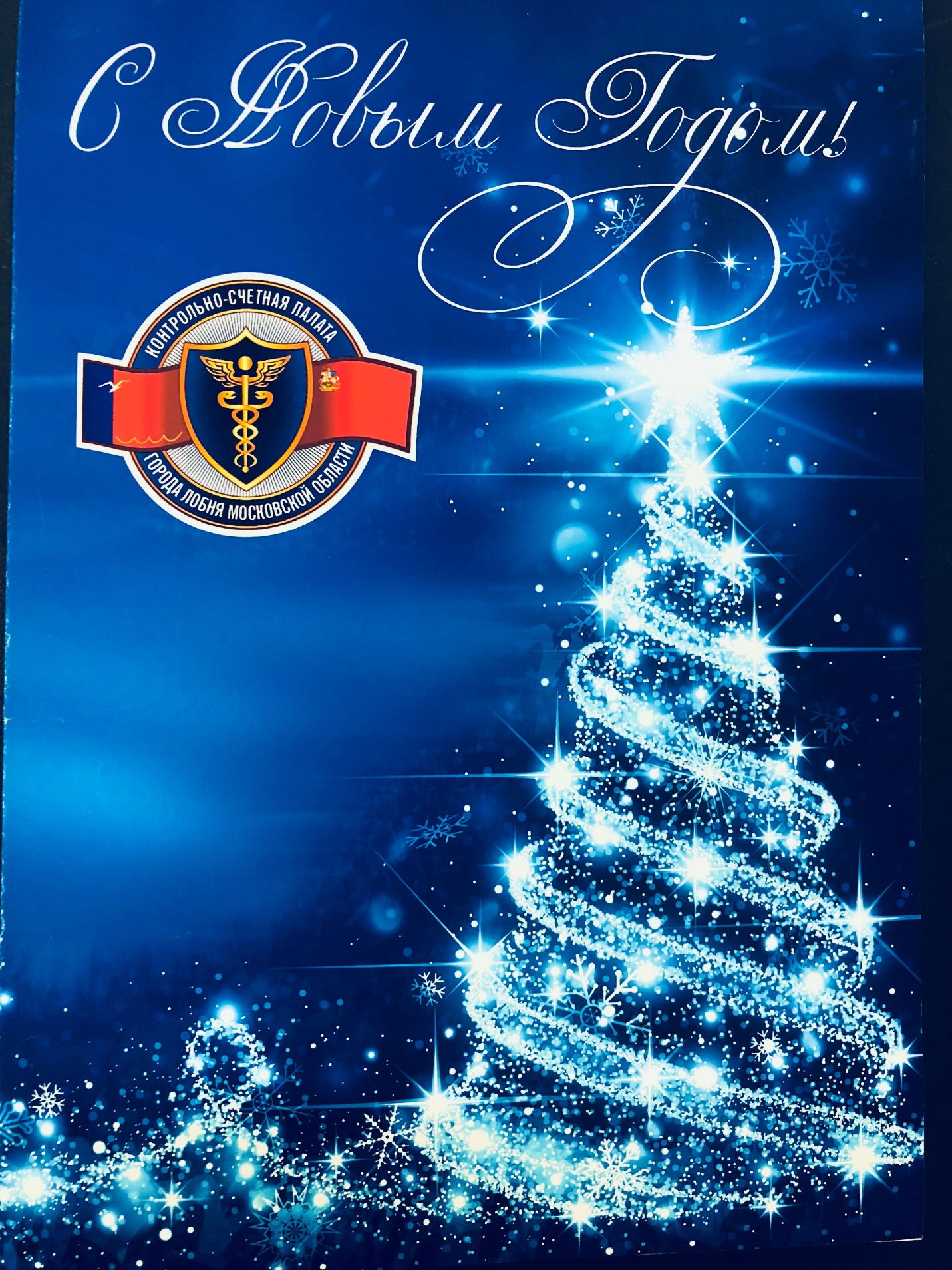 